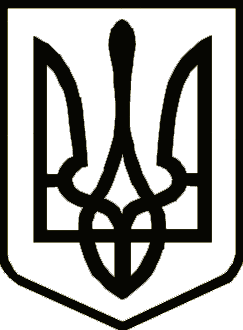 УкраїнаСРІБНЯНСЬКА СЕЛИЩНА РАДАРОЗПОРЯДЖЕННЯПро проведення громадського обговорення та слухань проєкту документу державногопланування та звіту про стратегічну екологічну оцінку документу державного планування “Стратегія розвитку Срібнянської  територіальноїгромади Чернігівської області на 2021-2027 рокита План із реалізації Стратегії розвитку Срібнянської  територіальної громади на 2021-2023 роки”	З метою реалізації членами територіальної громади свого права на участь у місцевому самоврядуванні, врахування громадських інтересів під час розробки звіту про стратегічну екологічну оцінку документу державного планування “Стратегія розвитку Срібнянської територіальної громади Чернігівської області на 2021-2027 роки” із додатком   “План із реалізації Стратегії розвитку  Срібнянської територіальної громади на 2021-2023роки”, керуючись  ст. 5, ст. 12 Закону України “Про стратегічну екологічну оцінку”, ст. 42 Закону України “Про місцеве самоврядування в Україні”, зобов`язую:Провести з 12 жовтня  2021 року по 11 листопада 2021 року процедуру громадського обговорення проєкту  документу державного планування та звіту про стратегічну екологічну оцінку документу державного планування “Стратегія розвитку Срібнянської територіальної громади Чернігівської області на 2021-2027 роки” із додатком   “План із реалізації Стратегії розвитку  Срібнянської територіальної громади на 2021-2023роки”.Відповідальною особою за проведення громадського обговорення та підготовку звіту визначити начальника відділу економіки, інвестицій та агропромислового розвитку Ірину СЕЛЮТІНУ.Відповідальній особі забезпечити організаційний супровід проведення громадського обговорення та запросити до участі у громадських слуханнях представників депутатського корпусу, підприємств, установ, усіх груп мешканців громади.Уповноважити робочу групу з розробки Стратегії опрацювати зауваження та пропозиції громадськості щодо проєкту документу державного планування та звіту про стратегічну екологічну оцінку документу державного планування “Стратегія розвитку Срібнянської територіальної громади Чернігівської області на 2021-2027 роки” із додатком   “План із реалізації Стратегії розвитку  Срібнянської територіальної громади на 2021-2023роки”, що надходитимуть від мешканців громади до Срібнянської селищної ради.В межах, дозволених карантинними заходами, організувати й провести громадські слухання з метою обговорення та врахування громадської думки під час розробки проєкту документу державного планування та звіту про стратегічну екологічну оцінку документу державного планування “Стратегія розвитку Срібнянської територіальної громади Чернігівської області на 2021-2027 роки” із додатком   “План із реалізації Стратегії розвитку  Срібнянської територіальної громади на 2021-2023роки” в адміністративній будівлі Срібнянської селищної ради за адресою: вул.Миру 54, смт Срібне, Прилуцького району, Чернігівської області.Оприлюднити проєкт документу державного планування та звіту про стратегічну екологічну оцінку документу державного планування “Стратегія розвитку Срібнянської територіальної громади Чернігівської області на 2021-2027 роки” із додатком   “План із реалізації Стратегії розвитку  Срібнянської територіальної громади на 2021-2023роки” шляхом розміщення на офіційному веб-сайті Срібнянської селищної ради.Контроль за виконанням цього розпорядження  покласти на секретаря ради Ірину МАРТИНЮК.Селищний голова 						      Олена ПАНЧЕНКО07 жовтня2021 року    смт Срібне			      №179